      Diocesan Council of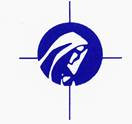                 Catholic WomenNomination FormThank you for answering the call to serve!Please complete and return by September 30, 2017 to:Nominating Committee Chair: Lu Ann Miller3201 South 29th StreetLa Crosse, WI   54601luannmiller55@yahoo.com608-788-7383Name: _______________________________________________________________________Address: _____________________________________________________________________City/State/Zip: _______________________________________________________________Home phone: ___________________________ Work phone: _______________________Email address: _______________________________________________________________Parish: _________________________________ Deanery: ___________________________Office being sought:[    ] President Elect (must have served one term (2 yrs) on Diocesan Board of Directors)[    ] Vice President (must have served one term (2 yrs) on Diocesan Board of Directors)[    ] Secretary[    ] TreasurerStatement of interest in the position and reasons for seeking the office:Submitted by: __________________________________________  Date: _____________________Signature of Nominee: ______________________________________________________________                                              ResumePlease attach a statement of approval from Pastor or Dean here:(Please include Pastor’s full name, address, email and phone number.)Position HeldYear(s)Responsibility of PositionNational ExperienceDiocesan ExperienceDeanery ExperienceParish ExperienceOther Organization ExperienceList any other person information, life experience or hobbies you care to mention: List any other person information, life experience or hobbies you care to mention: List any other person information, life experience or hobbies you care to mention: 